Č. j.: BTAJ/961/2023MĚSTO BEZDRUŽICEZastupitelstvo města Bezdružice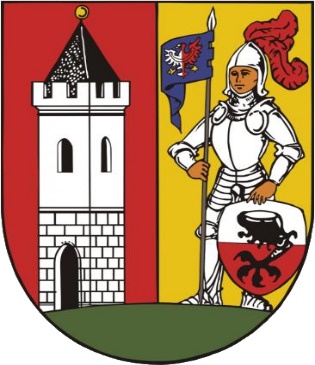 Obecně závazná vyhláška města Bezdružice o nočním kliduZastupitelstvo města Bezdružice na svém zasedání dne    31.5.2023   usnesením č. 7/C7/2023  schválilo vydat na základě ustanovení § 10 písm. d) a ustanovení § 84 odst. 2 písm. h) zákona č. 128/2000 Sb., o obcích (obecní zřízení), ve znění pozdějších předpisů, a na základě ustanovení § 5 odst. 7 zákona č. 251/2016 Sb., o některých přestupcích, ve znění pozdějších předpisů, tuto obecně závaznou vyhlášku:Čl. 1Předmět Předmětem této obecně závazné vyhlášky je stanovení výjimečných případů, při nichž je doba nočního klidu vymezena dobou kratší nebo při nichž nemusí být doba nočního klidu dodržována.Čl. 2Doba nočního kliduDobou nočního klidu se rozumí doba od dvacáté druhé do šesté hodiny.Čl. 3Stanovení výjimečných případů, při nichž je doba nočního klidu vymezena dobou kratší nebo při nichž nemusí být doba nočního klidu dodržována1) Doba nočního klidu nemusí být dodržována:v noci z 31. prosince na 1. ledna, kdy se jedná o všeobecně uznávanou společenskou a tradiční událost při příležitosti oslav nového roku. 2) Doba nočního klidu se vymezuje od 02 do 06 hodin v době konání tradičních jednodenních kulturních akcí: a) v noci ze dne 15. 7. na den 16. 7. 2023 – Slavnosti léta a Bezdružické parní léto b) v noci ze dne 22. 7. na den 23. 7. 2023 – Memoriál O. Ernsta a F. Klavrzy 3) V části města Bezdružice – Koupaliště Křivce a Dolní Polžice se doba nočního klidu vymezuje od 01 do 06 hodin, a to v době konání jednodenních kulturních akcí ve dnech: Koupaliště Křivce: a) v noci ze dne 9. 6. na den 10. 6. 2023 – Koncert AD/DC revivalb) v noci ze dne 17. 6. na den 18. 6. 2023 – Koncert Poseidon c) v noci ze dne 7. 7. na den 8. 7. 2023 – Koncert Wanastowi Wjecy revivald) v noci ze dne 5. 8. na den 6. 8. 2023 – Koncert synové výčepu e) v noci ze dne 19. 8. na den 20. 8. 2023 – Koncert Extra Band revivalf) v noci ze dne 26. 8. na den 27. 8. 2023 – Koncert Planeta Pizzerie Café Kryštof Harant Dolní Polžice a) v noci ze dne 9. 6. na den 10. 6. 2023 – ShahaB, Tulouiseb) v noci ze dne 5. 7. na den 6. 7. 2023 – Duende kubánská kapela c) v noci ze dne 3. 8. na den 4. 8. 2023 – Koncert  Tomáš Reindl d) v noci ze dne 5. 8. na den 6. 8. 2023 – Koncert David Kraus e) v noci ze dne 12. 8. na den 13. 8. 2023 – The Showet Čl. 4Účinnost1. Nabytím účinnosti této obecně závazné vyhlášky se zrušuje Obecně závazná vyhláška města Bezdružice č. 3/2022, o nočním klidu ze dne 27. 6. 2022.2. Tato obecně závazná vyhláška nabývá účinnosti 2. 6. 2023 z důvodu naléhavého obecného zájmu..............................						...................................Lumír Kadlec      						 Ing. Josef Voříšek   starosta							    místostarostaÚčinnost od:2.6.2023Zastupitelstvo města dne / č. usnesení31.5.2023/7/C7/2023Počet listů3 